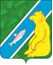 СОВЕТ ДЕПУТАТОВГОРОДСКОГО ПОСЕЛЕНИЯ АНДРАОктябрьского районаХанты-Мансийского автономного округа-ЮгрыРЕШЕНИЕО внесении изменений в Устав городского поселения Андра	В целях приведения норм и положений Устава городского поселения Андра в соответствие с Федеральным законом Российской Федерации от 30.12.2021 № 492-ФЗ «О внесении изменений в Федеральный закон «Об искусственных земельных участках, созданных на водных объектах, находящихся в федеральной собственности, и о внесении изменений в отдельные законодательные акты Российской Федерации», Федеральным законом от 30.12.2021 № 459-ФЗ «О внесении изменений  в Федеральный закон «О защите населения и территории от чрезвычайных ситуаций природного и техногенного характера», статьей 48 Устава городского поселения Андра, Совет депутатов городского поселения Андра решил:	1.  Внести изменений в Устав городского поселения Андра согласно приложению. 2. Направить настоящее решение для государственной регистрации в Управление министерства юстиции Российской Федерации по Ханты - Мансийскому автономному округу – Югре.3. Опубликовать (обнародовать) зарегистрированное решение в приложении к газете «Новости Югры» «Вести Октябрьского района» в течение семи дней со дня его поступления из Управления Министерства юстиции Российской Федерации по Ханты – Мансийскому автономному округу - Югре. 4. Настоящее решение вступает в силу с момента официального опубликования.Председатель Совета депутатов                                И.о. главы городского поселения Андра________________ В.Г. Морозов                               _________________ А.Н. Зырянова           Приложениек решению Совета депутатовгородского поселения Андраот «12» мая 2022 г. № 8                      1.  Внести в Устав городского поселения Андра следующие изменения: 1.1. Подпункт 37 части 1 статьи 4 Устава изложить в следующей редакции:«37) обеспечение выполнения работ, необходимых для создания искусственных земельных участков для нужд поселения в соответствии с федеральным законом;».1.2. Подпункт 4 части 7 статьи 29 изложить в следующей редакции:«4) принимают решения об отнесении возникших чрезвычайных ситуаций к чрезвычайным ситуациям муниципального характера, организует и осуществляет проведение эвакуационных мероприятий при угрозе возникновения или возникновении чрезвычайных ситуаций;». «12»мая2022г.№8